UNIT 4	MY NEIGHBOURHOODA.	PHONETICS I.	Write the vowel sound /i:/ or /ɪ/ of the underlined letter(s).B.	VOCABULARY AND GRAMMARI.	Look at the pictures and write the names of the places.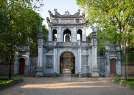 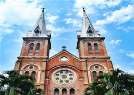 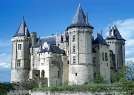 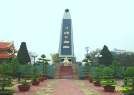 1.  	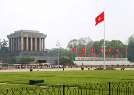 5.  	2. 	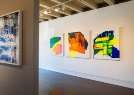 6. 	3.  	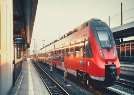 7.  	4. 	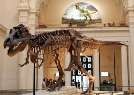 8. 	II.	Complete the sentences with the words in part l.1.	If you visit England, you can go see Buckingham 	.2.	Duc Ba Church is regarded the biggest 	in Ho Chi Minh City.3.	Ba Dinh 	is in front of Ho Chi Minh Mausoleum.4.	The train arrives at Saigon 	at 4 am.5.	The 	was built in memory of soldiers who died in the war.6.	Her paintings are shown at Thang Long 	.7.	Van Mieu is a 	of Confucius in Hanoi, northern Vietnam.8.	If you are interested in the history of Vietnam War, pay a visit to the War Remnants 	.III.	Complete the sentences with the words from the box.1.	I don’t like living in a big city. It’s 	day and night and the air is so 	.2.	The streets in Hoi An ancient town are 	and no cars are allowed.3.	For young people, it’s really 	in the country. It’d be more fun living in town.4.	We really enjoy staying here. The beach is 	and the weather is very nice.5.	There is a supermarket in my neighborhood, so it’s very 	to go shopping for food.6.	Without noise and daily stress, life in the countryside is more 	_ and healthier.7.	There are many 	buildings and offices in Ho Chi Minh City.8.	Vietnam’s most 	city is Hue. It was the home of the Nguyen Kings and it has many palaces and monuments.IV.	Choose the correct adjectives to complete the sentences.1.	The road is not 	(wide/ narrow) enough for two cars to pass comfortably.2.	Inside the cathedral, it’s 	(noisy/ peaceful) and quiet.3.	Those shoes are really 	(cheap/ expensive) - they only cost £25.4.	My house is rather far from my school, so it’s a bit 	(convenient/ inconvenient).5.	Kids  always find Christmas 	(exciting/ boring). They are always looking forward to Christmas.6.	The air in the countryside is fresh and 	(polluted/ unpolluted).7.	Hoi An is a(n) 	(old/ modern) town near Da Nang.8.	There are a lot of shops nearby, so the streets are always busy and 	(noisy/ quiet) during the day.V.	Write comparative sentences about the pictures using than and the words in brackets. Use the Present Simple.1.         2.     3.      4.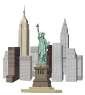 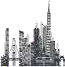 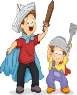 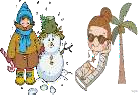 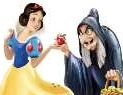 Tim	Sam	Sapa	NhaTrang	Snow White  the witch	NewYork SanFrancisco5.        6.   7.               8.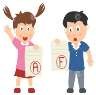 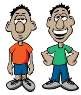 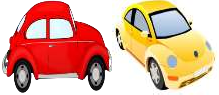 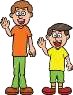 Steve  John	the red car	the yellow car	I	my brother	Jane	Max9.      10. 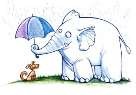 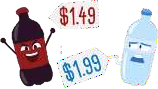 1.	(be/ young)	Sam is younger than Tim.	2.	(be/ hot)	 	3.	(be/beautiful)	 	4.	(be/small)	 	5.	(be/ happy)	 	6.	(be/modern)	 	7.	(be/tall)	 	8.	(be/good)	 	9.	(be/big)	 	10.	(be/expensive)	 	VI.	Complete the sentences with the correct comparative form of the words in the box.1.	In Canada, January is 	than March.2.	I think that good health is 	than money.3.	You look 	. Have you lost weight?4.	I couldn’t get a seat in the restaurant. It was 	than usual.5.	Mountains are 	than hills.6.	I think that people who live in villages are 	than people in big cities.7.	My exam results were 	than I expected.8.	I think New York is 	than Houston.9.	These trousers are too wide. Do you have any that are 	?10.	I like my new dictionary. It is 	than the last one.VII.	Complete the sentences with the comparative form of the adjectives in brackets. Addthan where necessary.1.	I think she is still ill. She looks even 	last week. (bad)2.	Her job is a lot 	mine. (stressful)3.	He thinks Charlie Chaplin is 	Mr Bean. (funny)4.	I can’t study in this room. It’s too noisy. I’m going to find a 	place. (quiet)5.	Smart phones make our lives 	and 	. (easy - convenient)6.	Life in a city is a lot 	life in the countryside. (good)7.	My Math class is 	my English class. (boring)8.	I like this school because it is 	the other one. (big)9.	A car is much 	a bike. (expensive)10.	We need 	actors for this film. (young)VIII.	Complete the second sentence so that it means the same as the first sentence, using the adjective in capitals.1.	The first question was easier than the second one. (DIFFICULT)The second question  	2.	The black coat is smaller than the brown one. (BIG)The brown coat    	3.	The chair isn’t as comfortable as the sofa. (COMFORTABLE)The sofa   	4.	Jim’s suitcase was lighter than Jack’s suitcase. (HEAVY)Jack’s suitcase   	5.	His homework was better than mine. (BAD)My homework   	6.	The big television is more expensive than the small one. (CHEAP)The small television   	7.	The Royal Hotel is more old-fashioned than the Holton Hotel. (MODERN)The Holton Hotel   	8.	The weather yesterday was worse than it is today. (GOOD)The weather today   	9.	People in the city aren’t as friendly as those in the country. (FRIENDLY)People in the country   	10.	Life in the city is more interesting than life in the country. (BORING)Life in the country   	IX.	Complete the sentences, using the prepositions in the box.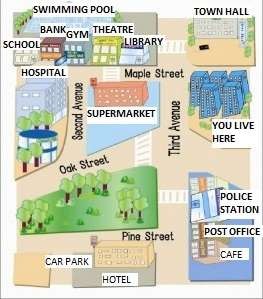 1.	The bank is 	the school and the gym.2.	The cinema is 	the park.3.	There is a hotel 	the Pine Street.4.	The theatre is 	the supermarket.5.	The police station is 	the post office.6.	The swimming pool is 	the gym.7.	There is a car park 	the hotel.8.	The hospital is 	the corner.C.	SPEAKING I.	Look and complete the conversation.Tourist:	Excuse  me!  (1) 	a restaurant near here?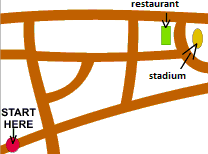 Quan:	Yes. There is one, but it’s not very near here.Tourist:		(2) 	tell me how to get there?Quan:	Um...let me see. Go straight on.  Turn (3) 	at the conner. Then (4) 	the second turningon the right. Keep going to the end of the road.(5) 	left there. The restaurant is on your left, (6)  	 the stadium.Tourist:	(7) 	very much. Quan:	You’re (8) 		.II.	Put the conversation in the correct order. 	  How long does it take to get there? 	  Thank you so much.  1 Excuse me! Could you tell me the way to the nearest supermarket, please? 	  Yes. There is a bank opposite the post office. 	  Not at all. 	  Go straight on and turn left at the bookstore. The supermarket will be across the street, nextto the post office. 	  It’s just a fifteen-minute walk. 	  Thanks a lot. Is there a bank near the supermarket?D.	READINGI.	Fill in each gap with a word from the box.The ancient town of Hoi An (1) 	on the Thu Bon River, 30km south of Da Nang. It was formerly a major trading center in Southeast Asia between the 16th and 17th centuries. Hoi An is (2) 	for its old temples, pagodas, small tile-roofed houses and narrow streets.One of the main (3) 	of Hoi An is the Japanese Covered Bridge, which was built in the 16th century and is still well-preserved. All visitors to Hoi An are recommended a (4) 	 to   the Cantonese Assembly Hall,  which  was  built  in  1855and  still  keeps  (5) 		precious  objects.  Another  attractive  address  to  tourists  is  Tan  Ky  (6) 	, which was constructed nearly two centuries ago as a house of a Vietnamese merchant.In recent years, Hoi An has become a popular (7) 	destination in Vietnam. In 1999, it was certified by UNESCO (8) 	a World Cultural Heritage Site.II.	Read the passage and decide whether the statements are true (T) or false (F).I live in a wonderful neighbourhood. It is quiet but very convenient. There is a grocery store; I go there when I want to buy something quick to prepare. Also, there are other shops such as a bakery, two restaurants, and a bookstore. I am very satisfied of having a bookstore in my neighbourhood because I love reading books. Near my house, there is a small park. It’s a place where people meet and socialise. My father and I go jogging around the park every morning. My neighbourhood is great but there are no schools nearby. The hospital is also far away, but in general it is a nice place to live.1.	The neighbourhood is very noisy.2.	There are no restaurants in the neighbourhood.3.	The school is far away from the neighbourhood.4.	The writer doesn’t want a bookstore in his neighbourhood.5.	You can buy food in the grocery store.6.	There is a large park in the neighbourhood.7.	The writer likes to live in his neighbourhood.E.	WRITING I.	Rearrange the words or phrases to make meaningful sentences.1.	we/ first/ where/ go/ this morning/ shall?2.	the cafeteria/ and/ a cold drink/ let’s/ get/ to/ go.3.	like/ you/ the countryside/ do/ living/ in?4.	neighbourhood/ post office/ in/ there/ your/ a/ is?5.	me/ you/ the way/ could/ the Japanese Bridge/ to/ tell/ please?6.	houses/ are/ there/ historic/ Hoi An/ many/ ancient town/ in.7.	polluted/ smoke/ the air/ is/ with/ factories/ from.8.	much/ than/ living in a big city/ expensive/ is/ living in the countryside/ moreII.	Complete the second sentence so that It means the same as the first sentence.1.	Shall we go to the Japanese Covered Bridge first?Let’s   	2.	Helen’s brother is shorter than her.Helen 	3.	Travelling abroad for a holiday is much more expensive than travelling in your country. Travelling in your country   	4.	Country life isn’t as interesting as city life.City life is  	5.	Would you mind telling me the way to the National Museum?Can   	6.	The bus stop is in front of the hotel.The hotel  	7.	Turn left at the first traffic lights.Take 	8.	The weather yesterday was worse than it is today.The weather today is  	9.	There are three supermarkets in my town.My town  	10.	The shopping mall is near the Italian restaurant.The Italian restaurant isn’t   	 TEST FOR UNIT 4 I.	Choose the word whose underlined part is pronounced differently from the others.5.  a. narrow	b. crowd	c. now	d. aboutII.	What are these places? Write the names of the places.1.	It is a place where we send letters and buy stamps.	 	2.	It is a place where we can buy books.	 	3.	It is a place where we pay money to watch a movie.	 	4.	It is a place where we can buy and eat a meal.	 	5.	It is a place where we can save money.	 	6.	It is a place where we can buy food and other goods.	 	7.	It is a place where we can see paintings and other works of art.	 	8.	It is a place where we can buy bread and cakes.	 	III.	Choose the best answer a, b, c or d to complete the sentence.1.	What is there 	our neighborhood?a.	in	b. on	c. at	d. from2.	Turn left 	the traffic lights and the restaurant is 	your righta.	in - on	b. at - in	c.at - on	d. on - in3.	 	the second turning on the right and then go straight.a.	Cross	b. Get	c.Turn	d.Take4.	He is much 	now, but he’s still taking medication.a.	good	b. gooder	c.better	d.morebetter5.	The air in many cities is heavily 	with vehicle exhaust fumes.a.	polluted	b. crowded	c.wasted	d. contained6.	I’m just going to the 	to buy some medicines and bandage.a cinema	b. chemist’s	c.restaurant	d. grocery7.	My neighborhood is very 	becauseeverything is near my house.a.	convenient	b. exciting	c.comfortable	d. inconvenient8.	 	go to the museum this weekend? - Good idea!a.	Let’s	b. Why don’t	c. Shall we	d. Could you9.	Living in a city is 	convenient than living in the countryside.a.	a lot	b.much	c. many	d.more10.	- Is there a supermarket in your neighborhood?- 	.a.	No, it isn’t. The supermarket is near my house.b.	Yes. There it one not far from my house.c.	There is a supermarket in my neighborhood.d.	The supermarket is opposite the park.IV.	Put the verbs into the correct tense form.1 .  I 	(have) a great rime in Hoi An at present2.	There 	_ (be) always a lot of traffic, day and night.3.	My friend, Michelle, and I 	(spend) five days in Hoi An last year.4.	Outside the sun 	(shine) so I’m off to get some fresh air.5.	We usually 	(stay) at home for a holiday, but this holiday we  	 (travel) abroad.6.	 	(be) there any bookstores in your neighborhood?7.	My grandma 	(not like) living in the city.8.	How 	(I/ get) to the railway station? - Go straight ahead then turn left.9.	Where 	(you/ go) now? - We 	(go) to Tan Ky House.10.	 	(be) there a post office nearby? -  No. There 	(be) no post offices near here.V.	Supply the comparative form of the adjectives in brackets.1.	I find war films 	than romantic films. (boring)2.	He is 	than I thought him to be. (clever)3.	My exam results were 	than I expected. (bad)4.	Which one of these cities is 	from us - Tokyo or Berlin? (far)5.	Jim Carrey’s latest film is 	than the previous one. (funny)6.	Ho Chí Minh City is 	than Da Nang. (polluted)7.	I think living in the city is 	than living in the country. (good)8.	The house is much 	than the flat we had in London. (spacious)9.	Today’s weather will be 5 degrees 	than yesterday’s. (hot)10.	The seafood here is 	than the seafood in Ha Not. (delicious)VI.	Match the sentences.1.	Excuse me! Is there a grocery store near here?	a. Turn at the next corner. Go straight on tothe traffic lights. Turn left. It’s on your right.2.	Shall we go by bus?	b. Let’s visit some historic houses in the town.3.	Where is the restaurant?	c. Da Nang is much smaller than Saigon.4.	What shall we do this morning?	d. Yes, there is one on the corner, just a tenminute walk.5.	How can I get to the railway station?	e. I think it’s more convenient to go by taxi.6.	Let’s go to Tan Ky House first.	f. Because there are many shopping mallsaround the neighborhood.7.	Which city is bigger - Danang or Saigon?	g. It’s opposite the amusement park8.	Why is the road too crowed on weekends?	h. That’s a good idea.VII.	Complete the conversation.Nick:   Hello Alex. Please tell me (1) 	do I get to your house? Alex: Will you be coming by car or by bus?Nick: I will be coming by car. Please tell me the easiest (2) 	of getting to your house.Alex:   Take the Jennens Road. (3) 	to Howe Street. Then turn right (4)  		 the roundabout and take the second right. My house is on the left (5) 	to the pet store.Nick: Thank you so much. Alex:   My (6) 	.VIII.	Choose the word which best fits each gap.Newquay is small town (1) 		the Atlantic coast in the south of England. It has got great beaches and is the (2) 	place to surf in the UK.In Newquay, there are lots of other things to do as (3) 	as surfing. If you likewater sports, you can go kayaking, water-skiing or coasteering. Coasteering is different because it is rock climbing, jumping into the sea and swimming in the same activity, but you (4) 	always go with a special instructor.If you like animals you can also visit the Blue Reef Aquarium and (5) 	a lot of different fish and even sharks. You can also go (6) 	on the beach or visit NewquayZoo. Come and see for yourself.IX.	Read the passage. Then answer the questions.Hi Friends!. My name’s Sandra and I live in Hilltown. It is a small town in the south of England. About 9,000 people live here.There are many shops in the town and there are three supermarkets. You can buy everything you need in the town. There are two banks, a post office, a police station and a library, too. You can find a big market where you can buy fresh fruit, vegetables, meat and dairy products. I like going to the market with my mum. There is a park in the town centre. In the park children can play because there is a playground. In our town you can find some restaurants and cafés. My favorite café is Icecave. It’s in Park Street and the ice cream is fantastic here!There are three elementary schools and two high schools in Hilltown. My school is in MillStreet. Next to our school there is a sports centre. Every Wednesday afternoon, we playbadminton.I like living in Hilltown because it is a calm, neat place and people are friendly.1.	Where is Hilltown?2.	How many people are there in the town?3.	Are there any parks in the town?4.	What can you buy in the market5.	What café does she like best?6.	How many schools are there in Hilltown?7.	How often does she play badminton?8.	Does Sandra like her town? Why?X.	Rewrite the sentence so that it contains the word in capitals.1.	How about playing volleyball for a change? (SHALL)2.	Do you want to go for lunch now? (WOULD)3.	Can you tell me the way to the nearest post office? (HOW)4.	The first question in the test was easier than the second one. (DIFFICULT)5.	I expected my exam results to be better. (THAN)6.	The bookstore is at the side of the grocery store. (NEXT)7.	Dave doesn’t earn as much money as his wife. (MORE)8.	Could you close that window, please? (MIND)ĐÁP ÁNUNIT 43.The Snow White is more beautiful than the witch. 4.San Francisco is smaller than New York.5.	John is happier than Steve.6.	The yellow car is more modern than the red car.7.	I am taller than my brother.8.	Jane is better than Max.9.	The elephant is bigger than the dog.10.	Water is more expensive than soda.VI.	1. colder	2. more important	3.thinner  4. more crowded 5.higher	6. friendlier	7. worse	8. more exciting9.narrower	10. more usefulVII.	1. worse than	2. more stressful than 3.funnier than	4.quieter5.easier - more convenient	6. better than7.more boring than	8. bigger than9.more expensive than	10. youngerVIII.	1. The second question was more difficult than the first one. 2.The brown coat is bigger than the black one.3.	The sofa is more comfortable than the chair.4.	Jack’s suitcase was heavier than Jim’s suitcase. 5.My homework was worse than his.6.	The small television is cheaper than the big one.7.	The Holton Hotel is more modern than the Royal Hotel. 8.The weather today was better than it was yesterday.9.	People in the country are friendlier than those in the city.10.	Life in the country is more boring than life in the city.II. - Excuse me! Could you tell me the way to the nearest supermarket, please?-Go straight on and turn left at the bookstore. The supermarket will be across the street, nextto the post office.-How long does it take to get there?-It’s just a ten-minute walk.-Thanks a lot. Is there a bank near the supermarket?-Yes. There is a bank opposite the post office.-Thank you so much.-Not at all.I.	1. Where shall we first go this morning?2.	Let’s go to the cafeteria and get a cold drink.3.	Do you like living in the countryside?4.	Is there a post office in your neighborhood?5.	Could you tell me the way to the Japanese Bridge, please? Could you please tell me the wayto the Japanese Bridge?6.	There are many historic houses in Hoi An ancient town.7.	The air is polluted with smoke from factories.8.	Living in a big city is much more expensive than living in the countryside.II.	1. Let’s go to the Japanese Covered Bridge first.2.	Helen is taller than her brother.3.	Travelling in your country for a holiday is much/ a lot cheaper than travelling abroad. 4.City life is more interesting than country life.5.Can you tell me the way to the National Museum, please? 6.The hotel is behind the bus stop.7.Take the left turning at the first traffic lights. 8.The weather today is better than it was yesterday. 9.My town has three supermarkets.10.The Italian restaurant isn’t far from the shopping mall.TEST FOR UNIT 4 I.	1. b	2. d	3. c	4. b	5. aIX.	1. Hilltown is in the south of England. 2.There are 9,000 people in the town.3.	Yes. There is a park in the town center.4.	You can buy fresh fruit, vegetables, meat and dairy products in the market. 5.She likes Icecave cafe best.6.	There are five schools.7.	She plays badminton every Wednesday afternoon.8.	Yes, she does. Because it is a calm, neat place and people are friendly.X.	1. Shall we play volleyball for a change?2.	Would you like to go for lunch now?3.	How do I get to the nearest post office?4.	The second question in the test was more difficult than the first one.5.	My exam results are worse than I expected.6.	The bookstore is next tothe grocery store.7.	Dave’s wife earns more money than him.8.	Would you mind closing that window?1. historic / /6. convenient / /11. village / /16. beach / /2. keep / /7. building / /12. cheap / /17. evening / /3. peaceful / /8. street / /13. delicious / /18. seafood / /4. think / /9. busy / /14. slim / /19. city / /5. cinema / /10. exciting / /15. different / /20. sheep / /II. Circle the word that has the underlined part pronounced differently.II. Circle the word that has the underlined part pronounced differently.II. Circle the word that has the underlined part pronounced differently.II. Circle the word that has the underlined part pronounced differently.1. livewidebicycleexciting2. feetseatnearteam3. busycitythinkterrible4. greatheatcheekpeaceful5. historicexpensiveofficefinallymemorialmuseumcathedraltemplepalacesquareart galleryrailway stationfriendlyusefulimportantcoldcrowdedbadhighexcitingthinnarrow1. a. peacefulb. pleasurec. sleepyd. cheap2. a. excitingb. quietc. wided.terrible3. a. crowdedb. interestedc. boredd. polluted4. a. shopsb. theatresc. streetsd. parks1. a. inb. onc.atd. to2. a. goodb. betterc. bestd. goodest3. a. wellb. muchc. soond. far4. a. shallb. mayc. couldd. should5. a. seeb. likec. getd. look6. a. horse rideb. horse ridingc. riding horsed. ride horseA. PHONETICS I.	1. historic /ɪ/6. convenient /i:/	11. village /ɪ/6. convenient /i:/	11. village /ɪ/16. beach /i:/2. keep /i:/7. building /ɪ/	12. cheap /i:/7. building /ɪ/	12. cheap /i:/17. evening /i:/3. peaceful /i:/8. street /i:/	13. delicious /ɪ/8. street /i:/	13. delicious /ɪ/18. seafood /i:/4. think /ɪ/9. busy /ɪ/	14. slim /ɪ/9. busy /ɪ/	14. slim /ɪ/19. city /ɪ/5. cinema /ɪ/10. exciting /ɪ/	15. different /ɪ/10. exciting /ɪ/	15. different /ɪ/20. sheep /i:/II. 1. live2. near	3.terrible	4. great2. near	3.terrible	4. great5. finallyB. VOCABULARY AND GRAMMARB. VOCABULARY AND GRAMMARB. VOCABULARY AND GRAMMARB. VOCABULARY AND GRAMMARI.	1. temple2. cathedral3. palace4.memorial5.square6. art gallery7. railway station8. museumII. 1. Palace2. cathedral3. square4.railway station5.memorial6. art gallery7. temple8. MuseumIII.1. noisy - polluted2. narrow3. boring4. fantastic5.convenient6. peaceful7. modern8. historicIV. 1. wide2. peaceful3. cheap4. inconvenient5. exciting6. unpolluted7. old8. noisyV. 2. NhaTrang is hotter than Sapa.V. 2. NhaTrang is hotter than Sapa.V. 2. NhaTrang is hotter than Sapa.V. 2. NhaTrang is hotter than Sapa.IX. 1. between5.next to2. opposite6. behind3. on7. near4. opposite8. onC. SPEAKING I.	1. Is there2. Can you3. left4. take5.Turn6. opposite7. Thank you8. welcomeD. READINGI.	1. lies5. manyII.	1. F2.F2. famous6. House3. T4.F3. attractions7. tourist5.T	6. F4. visit8. as7. TE. WRITING II. 1. post office5. bankII. 1. post office5. bank2. bookstore6. grocery2. bookstore6. grocery3. cinema7. art gallery3. cinema7. art gallery3. cinema7. art gallery4. restaurant8. bakery4. restaurant8. bakeryIII.1. a	2. cIII.1. a	2. c3. d4. c5. a6. b7. a8. c	9. d10. bIV. 1. am havingIV. 1. am having2. is3. spent4. is shining5. stay - are travelling 6. Are5. stay - are travelling 6. Are5. stay - are travelling 6. Are5. stay - are travelling 6. Are5. stay - are travelling 6. Are7. doesn’t like7. doesn’t like8. do I get8. do I get9. are you going - are going9. are you going - are going9. are you going - are going9. are you going - are going9. are you going - are going10. Is - are10. Is - areV.1. more boring	2. clevererV.1. more boring	2. clevererV.1. more boring	2. clevererV.1. more boring	2. clevererV.1. more boring	2. cleverer3. worse3. worse4. farther4. farther5. funnier	6. more polluted5. funnier	6. more polluted5. funnier	6. more polluted5. funnier	6. more polluted5. funnier	6. more polluted7. better7. better8. more spacious8. more spacious9. hotter	10. more delicious9. hotter	10. more delicious9. hotter	10. more delicious9. hotter	10. more delicious9. hotter	10. more deliciousVI. 1. d	2. e	3. g	4. b	5. aVI. 1. d	2. e	3. g	4. b	5. aVI. 1. d	2. e	3. g	4. b	5. aVI. 1. d	2. e	3. g	4. b	5. aVI. 1. d	2. e	3. g	4. b	5. a6. h	7. c6. h	7. c8. f8. fVII. 1. how2. way3. Turn4. at5.next6. pleasure6. pleasure6. pleasure6. pleasureVIII.1. b2. c3. a4. d5. a6. b6. b6. b6. b